Publicado en Barcelona el 19/02/2019 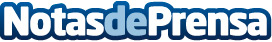 Nace Prestalo, la plataforma en la que los bancos luchan por los usuariosSólo el 1% de los españoles contrata su préstamo de manera online.  Prestalo llega a Barcelona para conseguir que el 15-20% de los préstamos se contrate online. Prevé conceder 50.000 préstamos durante 2019Datos de contacto:Alba Llull Rosselló660171624Nota de prensa publicada en: https://www.notasdeprensa.es/nace-prestalo-la-plataforma-en-la-que-los Categorias: Nacional Finanzas Emprendedores E-Commerce http://www.notasdeprensa.es